Р О С С И Й С К А Я Ф Е Д Е Р А Ц И Я Б Е Л Г О Р О Д С К А Я О Б Л А С Т Ь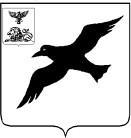                 СОВЕТ ДЕПУТАТОВ 				       ГРАЙВОРОНСКОГО ГОРОДСКОГО ОКРУГА                             ПЕРВОГО СОЗЫВАР Е Ш Е Н И Е«28»  февраля 2019года	№ 159О Правилах формирования, ведения и опубликования перечня муниципального имущества, предназначенного для передачи во владение и (или) в пользование субъектам малого и среднего предпринимательства и организациям, образующим инфраструктуру поддержки субъектов малого и среднего предпринимательстваВ соответствии со статьей 16  Федерального закона от 6 октября 2003 года N 131-ФЗ "Об общих принципах организации местного самоуправления в Российской Федерации", Федеральным законом от 24 июля 2007 года N 209-ФЗ "О развитии малого и среднего предпринимательства в Российской Федерации", постановлением Правительства Белгородской области от 27 сентября 2017 года N 354-пп "Об имущественной поддержке субъектов малого и среднего предпринимательства при предоставлении государственного имущества Белгородской области", Уставом Грайворонского городского округа утвержденного решением Совета депутатов Грайворонского городского округа от 08 ноября 2018 года № 37, решением Совета депутатов Грайворонского городского округа от 5 декабря 2018 года № 53 «О Положении о порядке управления и распоряжения муниципальной собственностью Грайворонского городского округа»,решением Совета депутатов Грайворонского городского округа от 27 декабря 2018 года № 123«О положении о предоставлении имущества, находящегося в муниципальной собственности Грайворонского городского округа, по договорам аренды, безвозмездного пользования, доверительного управления и иным договорам, предусматривающим переход прав владения и (или) пользования в отношении имущества»,Совет депутатов Грайворонского городского округа  решил:1. Утвердить прилагаемые правила  формирования, ведения и опубликования перечня муниципального имущества, предназначенного для передачи во владение и (или) в пользование субъектам малого и среднего предпринимательства и организациям, образующим инфраструктуру поддержки субъектов малого и среднего предпринимательства.2. Определить управление муниципальной собственности и земельных ресурсов администрации Грайворонского городского округа, уполномоченным подразделением администрации Грайворонского городского округа на формирование, ведение (в том числе ежегодное дополнение)  и опубликование перечня муниципального имущества, предназначенного для передачи во владение и (или) в пользование субъектам малого и среднего предпринимательства и организациям, образующим инфраструктуру поддержки субъектов малого и среднего предпринимательства.3. Опубликовать настоящее решение в газете «Родной край» и в сетевом издании «Родной край 31» (rodkray31.ru), разместить на официальном сайте органа местного самоуправления Грайворонского городского округа (graivoron.ru).4. Контроль выполнения данного решения возложить на постоянную комиссию Совета депутатов Грайворонского городского округа по экономическому развитию, муниципальной собственности и развитию инфраструктуры городского округа (Головин А.А.).Председатель  Совета депутатов Грайворонского городского округа 	                                      В.Н. ГорбаньПРАВИЛАформирования, ведения и опубликования перечня муниципального имущества, предназначенного для передачи во владение и (или) в пользование субъектам малого и среднего предпринимательства и организациям, образующим инфраструктуру поддержки субъектов малого и среднего предпринимательства1. Настоящие Правила устанавливают порядок формирования, ведения (в том числе ежегодного дополнения) и обязательного опубликования перечня муниципального имущества Грайворонского городского округа, свободного от прав третьих лиц (за исключением права хозяйственного ведения, права оперативного управления, а так же имущественных прав субъектов малого и среднего предпринимательства), предусмотренного частью 4 статьи 18 Федерального закона от 24 июля 2007 года № 209-ФЗ «О развитии малого и среднего предпринимательства в Российской Федерации» (далее соответственно - муниципальное имущество, Перечень), в целях предоставления муниципального имущества во владение и (или) в пользование на долгосрочной основе субъектам малого и среднего предпринимательства и организациям, образующим инфраструктуру поддержки субъектов малого и среднего предпринимательства.2.В Перечень вносятся сведения о муниципальном имуществе, соответствующем следующим критериям:а)	муниципальное имущество свободно от прав третьих лиц (за исключением права хозяйственного ведения, права оперативного управления, а также имущественных прав субъектов малого и среднего предпринимательства);б)	муниципальное имущество не ограничено в обороте;в)	муниципальное имущество не является объектом религиозного
назначения;г)	муниципальное имущество не является объектом незавершенного
строительства;д)	в отношении муниципального имущества не принято решение
о предоставлении его иным лицам;е)	муниципальное имущество не включено в прогнозный план (программу) приватизации имущества на территории Грайворонского городского округа;ж) муниципальное имущество не признано аварийным и подлежащим сносу или реконструкции;з) земельный участок не является земельным участком, предназначенным для ведения личного подсобного хозяйства, огородничества, садоводства, индивидуального жилищного строительства, а также не относится к земельным участкам, указанным в подпунктах 1-10, 13-15, 18 и 19 пункта 8 статьи 39.11 Земельного кодекса Российской Федерации (за исключением земельных участков, представленных в аренду субъектам малого и среднего предпринимательства).3. Внесение сведений о муниципальном имуществе в Перечень (в том числе ежегодное дополнение), а также исключение сведений о муниципальном имуществе из Перечня осуществляется постановлением администрации Грайворонского городского округа об утверждении перечня или о внесении в него изменений на основе предложений федеральных органов исполнительной власти, органов власти субъектов Российской Федерации, органов местного самоуправления, общероссийских некоммерческих организаций, выражающих интересы субъектов малого и среднего предпринимательства, акционерного общества «Федеральная корпорация по развитию малого и среднего предпринимательства», организаций, образующих инфраструктуру поддержки субъектов малого и среднего предпринимательства, а также субъектов малого и среднего предпринимательства.Внесение в Перечень изменений, не предусматривающих исключения из Перечня муниципального имущества, осуществляется не позднее 10 рабочих дней с даты внесения соответствующих изменений в реестр муниципального имущества.4. Рассмотрение предложений, указанных в пункте 3 настоящих Правил, осуществляется администрацией Грайворонского городского в течение 30 календарных дней с даты его поступления. По результатам рассмотрения предложения принимается одно из следующих решений:а) о включении сведений о муниципальном имуществе, в отношении которого поступило предложение, в перечень с учетом критериев, установленных пунктом 2 настоящих Правил;б) об исключении сведений о муниципальном имуществе, в отношении которого поступило предложение, из перечня с учетом положений пунктов 6 и 7 настоящих Правил;в) об отказе в учете предложения.5. В случае принятия решения об отказе в учете предложения, указанного в пункте 3 настоящих Правил, администрация Грайворонского городского округа,  в лице управление муниципальной собственности и земельных ресурсов  администрации Грайворонского городского округа,  направляет лицу, представившему предложение, мотивированный ответ о невозможности включения сведений о муниципальном имуществе в Перечень или исключения сведений о муниципальном имуществе из Перечня.6. Администрация Грайворонского городского округа вправе исключить сведения о муниципальном имуществе из Перечня, если в течение 2 лет со дня включения сведений о муниципальном имуществе в Перечень в отношении такого имущества от субъектов малого и среднего предпринимательства или организаций, образующих инфраструктуру поддержки субъектов малого и среднего предпринимательства, не поступило:а) ни одной заявки на участие в аукционе (конкурсе) на право заключения договора, предусматривающего переход прав владения и (или) пользования в отношении муниципального имущества;б) ни одного заявления о предоставлении муниципального имущества, в отношении которого заключение указанного договора может быть осуществлено без проведения аукциона (конкурса) в случаях, предусмотренных Федеральным законом от 26 июля 2006 года № 135-ФЗ «О защите конкуренции».7. Администрация Грайворонского городского округа исключает сведения о муниципальном имуществе из Перечня в одном из следующих случаев:а) в отношении муниципального имущества в установленном законодательством Российской Федерации порядке принято решение о его использовании для государственных, муниципальных нужд либо для иных целей;б) право муниципальной собственности на имущество прекращено по решению суда или в ином установленном законом порядке.8. Сведения о муниципальном имуществе вносятся в Перечень в составе и по форме, которые установлены в соответствии с частью 4 статьи 18 Федерального закона от 24 июля 2007 года № 209-ФЗ «О развитии малого и среднего предпринимательства в Российской Федерации».9. Сведения о муниципальном имуществе группируются в Перечне по видам имущества (недвижимое имущество (в том числе единый недвижимый комплекс, земельные участки), движимое имущество).10.	Ведение Перечня осуществляется администрацией Грайворонского городского округа в электронной форме.11. Перечень и внесенные в него изменения подлежат:а) обязательному опубликованию (обнародованию) в общественно-политической газете «Родной край» в течение 10 рабочих дней со дня утверждения;б) размещению на официальном сайте администрации Грайворонского городского округа в информационно-телекоммуникационной сети Интернет (в том числе в форме открытых данных) − в течение 3 рабочих дней со дня утверждения.Приложение № 1к решению Совета депутатов Грайворонского городского округаот «28» февраля 2019г. №159